ST JOSEPH’S UNIVERSITY, BENGALURU-27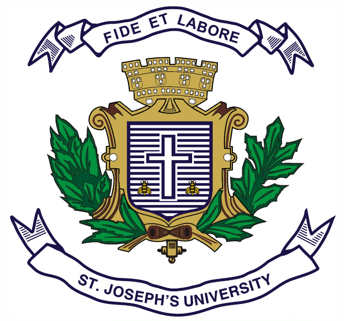 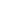 B.A. POLITICAL SCIENCE- I SEMESTERSEMESTER EXAMINATION: DECEMBER, 2023PSOE 1- HUMAN RIGHTSTIME- 2 HRS                                                                                     MAX MARKS-60THIS QUESTION PAPER CONTAINS TWO PRINTED PAGES AND COMPRISES OF THREE PARTSPART AI Answer any FIVE out of the following questions in about 40 to 50 words each (5× 3 = 15)Why Human rights are called as Basic rights?List out the Rights that were granted in the Third generation of Human Rights.Write about the composition of Karnataka Human Rights Commission. State the National commission for Minorities Act 1992.State the Declaration of Geneva with regard to Rights of the Child.State the reasons for the establishment of national commission.What are the different types of Trafficking?State the Persons with disabilities Act 1992.PART B9. Write about the significance of Human Rights.10. Distinguish between Fundamental Rights and Human Rights.11. Write briefly about the objectives of National commission for women.12. Discuss the issues of Minority communities in India.13. Explain the discrimination faced by transgenders in the workplace.14. Write about the three key elements involved in the situation of trafficking of persons.PSOE 1-B-2023PART CAnswer any Two questions in about 250 to 300 words each                (2×15=30)Explain the nature and characteristics of Human Rights.16. Explain the importance of National Commission for Women and interventions of National Commission for Women to reduce exploitation of women.17. Discuss the various reasons that are aggravating the problem of Human trafficking?18.  Analyse the issues and concerns of Scheduled Castes and Scheduled Tribes in India.19. Describe the obstacles and solutions to promote the effective implementation of Human Rights.PSOE1-B-2023